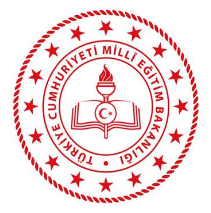 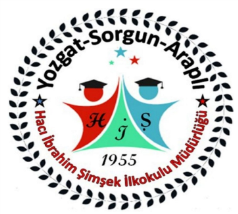 2019-2020 EĞİTİM ÖĞRETİM YILI BESLENME DOSTU PROJESİOKUL SAĞLIĞI YÖNETİM EKİBİGÖKHAN YAVUZ                                         Fatma KÜNBETLi                                            Zeynep BULCUNOkul Müdürü                                                Sınıf Öğretmeni                                     Okul Öncesi ÖğretmeniMehmet ORHAN                                                                                           Mustafa KAYHANOkul Aile Birliği Temsilcisi                                                                             Öğrenci TemsilcisiUygundur16/10/2019Gökhan YAVUZOkul Müdürü